10.3.21Maths Meeting Band 2L.I: To recall halves to 20.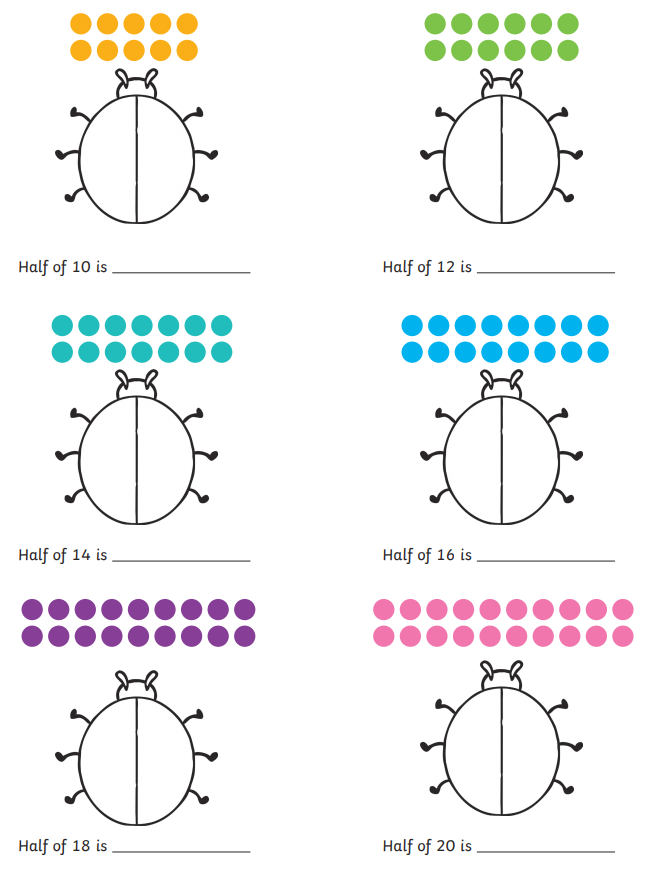 